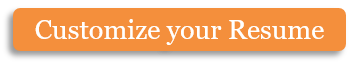 5 Mayo de 2018Jefe de RRHHEmpresa S.A.123 Av. San MartinSan Francisco, MadridRe: Atención al Cliente #A22714Me complace recomendar a Rafael López Rubio, quien ha prestado sus servicios en esta empresa durante más de tres años, para desempeñar el cargo de representante de servicio al cliente. Conozco sus habilidades para relacionarse con las personas, mantiene siempre una actitud alegre y positiva aún en las condiciones más adversas, es comprensivo a las necesidades de los clientes y tiene una empatía especial para intuir sus estados emocionales, lo cual le permite adaptarse a cada tipo de perfil de persona y es muy útil para establecer vínculos emocionales. La aptitud y actitud de servicio se complementa muy bien con su alto sentido de responsabilidad y profesionalismo.Atentamente,Fernando A. Serravalle